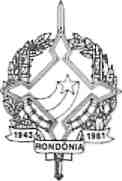 GOVERNO DO ESTADO DE RONDÔNIAGOVERNADORIADECRETO N° 216l DE   01DE  JUNHO   DE 1984.O GOVERNADOR DO ESTADO DE RONDÔNIA, no uso de suas atribuições legais,DECRETA:Art. 1° - Fica alterada a Programação das Quotas Trimestrais no Orçamento Vigente da Secretaria de Estado da Segurança Pública, estabelecida pelo Decreto n° 1.800 de 28 de dezembro de 1983, conforme discriminação:I TRIMESTREII TRIMESTREIII TRIMESTREIV TRIMESTRETOTAL1.420.091.000,00 981.668.000,00 281.737.000,00 196.564.000,002.880.060.000,00Art. 2 - Este Decreto entrará em vigor na data de sua publicação.JORGE TEIXEIRA DE OLIVEIRA GOVERNADOR.